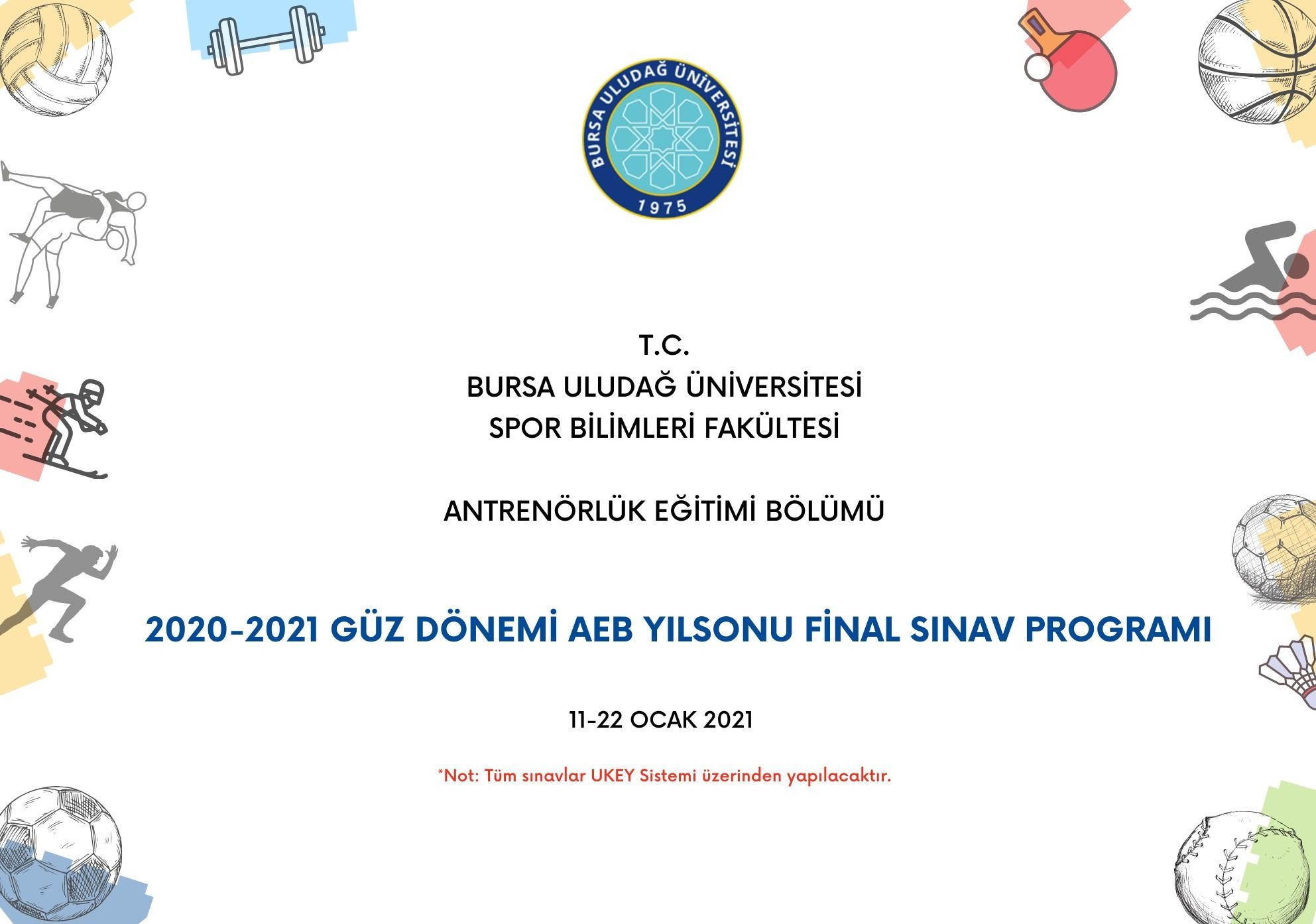 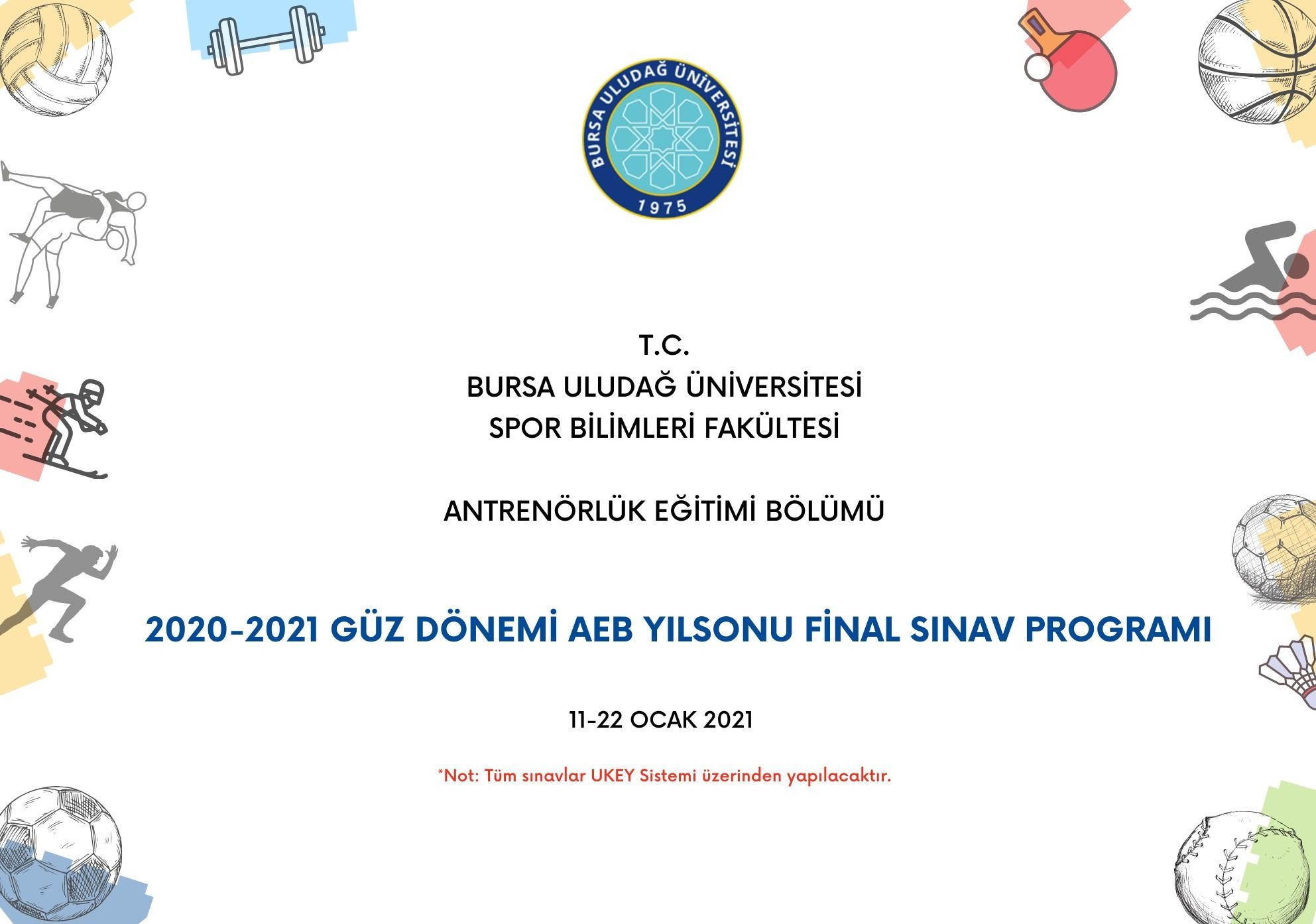 2021-2022 BAHAR DÖNEMİ BÜTÜNLEME SINAV PROGRAMI 	1. Sınıf	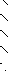 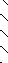 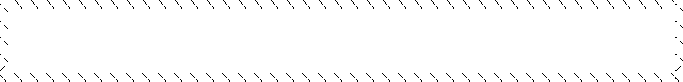 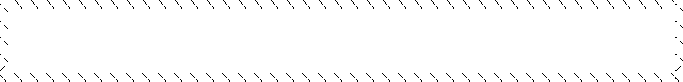 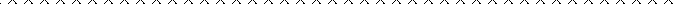  	3.Sınıf	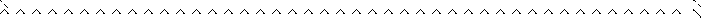 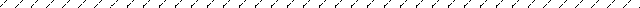  	4.Sınıf	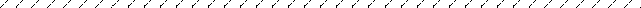 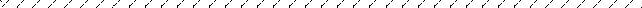 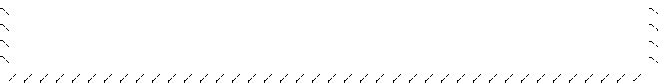 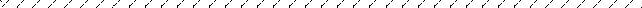 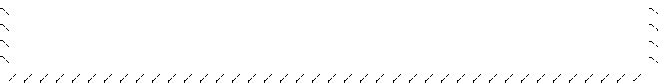 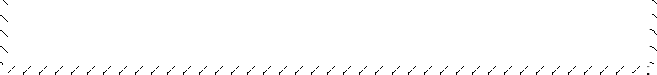 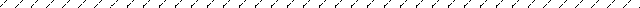 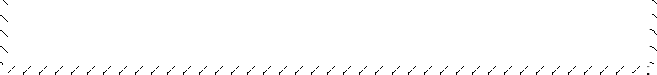 Tüm öğrencilerimize sınavlarında başarılar dileriz.ANTRENÖRLÜK EĞİTİMİ BÖLÜMÜ BAŞKANLIĞIBursa, 2022Ders KoduDers AdıDers Öğretim ElemanıÖğr.SayısıSınav Yeri(UKEY veyaYüz yüze)TarihSaatATA102ATATÜRK İLKELERİ VE DEVRİM TARİHİIIDR. HALİT EKENOnline27.06.202213:00TUD102TÜRK DİLİ IIÖĞR. GÖR. NİLÜFER AKGÜNOnline27.06.202218:00YAD102YABANCI DİL II (İNGİLİZCE)ÖĞR. GÖR. EVRİM YALINALPOnline28.06.202216:00AEB1002YÜZMEÖĞR. GÖR. İSMAIL BURAK YİĞİTDİNÇYüz yüze01.07.202212:00AEB1004İNSAN ANATOMİSİ VE KİNESYOLOJİSİPROF. DR. RAMİZ ARABACIYüz yüze28.06.202212:00BİL1006BİLGİSAYARÖĞR. GÖR. MUSTAFA BALAYYüz yüze (EğitimFakültesi, A Blok A321 nolu BİLG.LAB.)28.06.202209:00Ders KoduDers AdıDers Öğretim ElemanıÖğr.SayısıSınav Yeri (UKEY veyaYüz yüze)TarihSaatAEB2002SPORDA FİZİKSEL, FİZYOLOJİK ve PSİKOLOJİK TESTLERPROF. DR. ERKUT TUTKUNYüz yüze01.07.202214:00AEB2004SPORDA ÖLÇME ve DEĞERLENDİRMEARŞ. GÖR. DR. HÜSEYİN TOPÇUYüz yüze28.06.202210:00AEB2006SPOR FİZYOLOJİSİ IIPROF. DR. ŞERİFE VATANSEVERYüz yüze30.06.202210:00AEB2008ANTRENMAN BİLGİSİ IIDR. ÖGR. ÜYESİ TONGUÇ VARDARYüz yüze27.06.202210:00AEB2012EGZERSİZ UYGULAMALARINDA YENİ YAKLAŞIMLARPROF. DR. ŞERİFE VATANSEVERYüz yüze30.06.202212:00Ders KoduDers AdıDers Öğretim ElemanıÖğr.SayısıSınav Yeri (UKEY veyaYüz yüze)TarihSaatAEB3002BECERİ ÖĞRENİMİPROF. DR. ŞENAY ŞAHİNYüz yüze27.06.202212:00AEB3004SPORTİF ETKİNLİK YÖNTEMİPROF. DR. ŞERİFE VATANSEVERYüz yüze    (Ofis)30.06.202214:00AEB3006SPOR BİLİMLERİNDE ARAŞTIRMA YÖNTEMLERİ ve İSTATİSTİKPROF. DR. SÜLEYMAN ŞAHİNYüz yüze27.06.202214:00AEB3008SPORDA BİLİŞİM TEKNOLOJİLERİ veUYGULAMALARIARŞ. GÖR. DR. HÜSEYİN TOPÇUYüz yüze28.06.202214:00AEB3012ENGELLİLERDE SPOR ve EGZERSİZUYGULAMALARIÖĞR. GÖR. MİNE TOPSAÇYüz yüze01.07.202209:00Ders KoduDers AdıDers Öğretim ElemanıÖğr.SayısıSınav Yeri(UKEY veyaYüz yüze)TarihSaatAEB4002STAJ-IIPROF. DR. RAMİZ ARABACI DR. ÖĞR. ÜYESİ SALİH ERDENDR. ÖĞR. ÜYESİ TONGUÇ VARDAR ÖĞR. GÖR. DR. SADETTİN EROL ÖĞR. GÖR. AYGÜL AKÇAÖĞR. GÖR. CENGİZ AKÇA ÖĞR. GÖR. MİNE TOPSAÇ ÖĞR. GÖR. GÜNAYDIN KIRCIÖĞR. GÖR. İSMAİL BURAK YİĞİTDİNÇ ÖĞR. GÖR. FARUK KORKMAZYüz yüze01.07.202212:00AEB4006SPORDA İNOVASYONDOÇ. DR. ERSİN ŞAHİNYüz yüze27.06.202210:00AEB4008ANTRENÖRLÜK EĞİTİMİNDE LİDERLİKDOÇ. DR. RECEP GÖRGÜLÜYüz yüze01.07.202210:00AEB4010SPORDA PAZARLAMA, SPORSORLUK VE MEDYAÖĞR. GÖR. TOLGA BAHADIR ŞİMŞEKYüz yüze01.07.202214:00Ders KoduDers AdıDers Öğretim ElemanıÖğr.SayısıSınav Yeri(UKEY veyaYüz yüze)TarihSaatAEB0001TRAMBOLİNÖĞR. GÖR. CENGİZ AKÇAYüz yüze27.06.202216:00AEB0011SERBEST DALIŞÖĞR. GÖR. İSMAİL BURAK YİĞİTDİNÇYüz yüze29.06.202217:00AEB0014HENTBOLÖĞR. GÖR. MİNE TOPSAÇYüz yüze27.06.202212:00AEB0015HALK OYUNLARIÖĞR. GÖR. A. NAZIM GÜRAKYüz yüze28.06.202216:00AEB0016FUTBOLÖĞR. GÖR. MEHMET DOĞANYüz yüze28.06.202209:00AEB0017TENİSÖĞR. GÖR. GÜNAYDIN KIRCIYüz yüze01.07.202209:00AEB0018ARTİSTİK JİMNASTİKÖĞR. GÖR. CENGİZ AKÇAYüz yüze27.06.202214:00AEB0019VOLEYBOLÖĞR. GÖR. AYŞEGÜL DOĞANYüz yüze30.06.202209:00AEB0020GÜREŞPROF. DR. RAMİZ ARABACIYüz yüze28.06.202214:00AEB0022KAYAKÖĞR. GÖR. DR. OKAN GÜLTEKİNYüz yüze30.06.202214:00AEB0023PİLATESÖĞR. GÖR. AYŞEGÜL DOĞANYüz yüze01.07.202210:00AEB0025BASKETBOLÖĞR. GÖR. DR. SADETTİN EROLYüz yüze29.06.202216:00AEB0026BADMİNTONÖĞR. GÖR. AYGÜL AKÇAYüz yüze30.06.202216:00AEB0030RİTİM EĞİTİMİ VE DANSÖĞR. GÖR. A. NAZIM GÜRAKYüz yüze01.07.202216:00AEB0031TRAKİNGÖĞR. GÖR. FARUK KORKMAZYüz yüze27.06.202209:00AEB0032VÜCUT GELİŞTİRME VE FİTNESSDR. ÖĞR. ÜYESİ TONGUÇ VARDARYüz yüze29.06.202209:00AEB0035YAŞLILARDA SPORÖĞR. GÖR. BENGÜL AYDINYüz yüze27.06.202209:00AEB0038SPOR MASAJIÖĞR. GÖR. AYGÜL AKÇAÖĞR. GÖR. GÜNAYDIN KIRCIYüz yüze28.06.202216:00AEB0037ÇOCUK VE SPORÖĞR. GÖR. BENGÜL AYDINYüz yüze01.07.202212:00AEB0040SPOR, FİTNESS VE SAĞLIKÖĞR. GÖR. BENGÜL AYDINYüz yüze30.06.202216:00AEB0042SPOR SAHALARI VE MALZEME BİLGİSİÖĞR. GÖR. BENGÜL AYDINYüz yüze28.06.202212:00AEB0044FİZİKSEL AKTİVİTE VE PSİKOLOJİK ZİNDELİKDOÇ. DR. RECEP GÖRGÜLÜYüz yüze29.06.202209:00AEB0048SPORDA EĞİTSEL OYUNLARÖĞR. GÖR. MİNE TOPSAÇYüz yüze30.06.202209:00AEB0049E-SPORPROF. DR. ŞENAY ŞAHİNYüz yüze27.06.202216:00Ders KoduDers AdıDers Öğretim ElemanıÖğrenci SayısıSınav Yeri (UKEY veya Yüzyüze)TarihSaatAEB3102FUTBOL UZMANLIK IIDR. ÖĞR. ÜYESİ TONGUÇ VARDARYüz yüze29.06.202212:00AEB3104VOLEYBOL UZMANLIK IIÖĞR. GÖR. FARUK KORKMAZYüz yüze29.06.202212:00AEB3106BASKETBOL UZMANLIK IIÖĞR. GÖR. DR. SADETTİN EROLYüz yüze29.06.202212:00AEB3108HENTBOL UZMANLIK IIÖĞR. GÖR. MİNE TOPSAÇYüz yüze29.06.202212:00AEB3110ARTİSTİK CİMNASTİK UZMANLIK IIÖĞR. GÖR. CENGİZ AKÇAYüz yüze29.06.202212:00AEB3112BADMİNTON UZMANLIK IIÖĞR. GÖR. AYGÜL AKÇAYüz yüze29.06.202212:00AEB3114TENİS UZMANLIK IIÖĞR. GÖR. GÜNAYDIN KIRCIYüz yüze29.06.202212:00AEB3120YÜZME UZMANLIK IIÖĞR. GÖR. İSMAİL BURAK YİĞİTDİNÇYüz yüze29.06.202212:00AEB3122ATLETİZM UZMANLIK IIDR. ÖĞR. ÜYESİ. SALİH ERDENYüz yüze29.06.202212:00AEB3128VÜCUT GELİŞTİRME VE FİTNESS UZMANLIK IIDR. ÖĞR. ÜYESİ. TONGUÇ VARDARYüz yüze29.06.202217:00AEB3132PİLATES UZMANLIK IIÖĞR. GÖR. AYŞEGÜL DOĞANYüz yüze29.06.202212:00AEB4102FUTBOL UZMANLIK IVDR. ÖĞR. ÜYESİ TONGUÇ VARDARYüz yüze29.06.202214:00AEB4104VOLEYBOL UZMANLIK IVÖĞR. GÖR. FARUK KORKMAZYüz yüze29.06.202214:00AEB4106BASKETBOL UZMANLIK IVÖĞR. GÖR. DR. SADETTİN EROLYüz yüze29.06.202214:00AEB4110ARTİSTİK CİMNASTİK UZMANLIK IVÖĞR. GÖR. CENGİZ AKÇAYüz yüze29.06.202214:00AEB4112BADMİNTON UZMANLIK IVÖĞR. GÖR. AYGÜL AKÇAYüz yüze29.06.202214:00AEB4114TENİS UZMANLIK IVÖĞR. GÖR. GÜNAYDIN KIRCIYüz yüze29.06.202214:00AEB4118GÜREŞ UZMANLIK IVPROF. DR. RAMİZ ARABACIYüz yüze29.06.202214:00AEB4120YÜZME UZMANLIK IVÖĞR. GÖR. İSMAİL BURAK YİĞİTDİNÇYüz yüze29.06.202214:00AEB4122ATLETİZM UZMANLIK IVDR. ÖĞR. ÜYESİ SALİH ERDENYüz yüze29.06.202214:00AEB4128VÜCUT GELİŞTİRME UZMANLIK IVDR. ÖĞR. ÜYESİ TONGUÇ VARDARYüz yüze29.06.202216:00